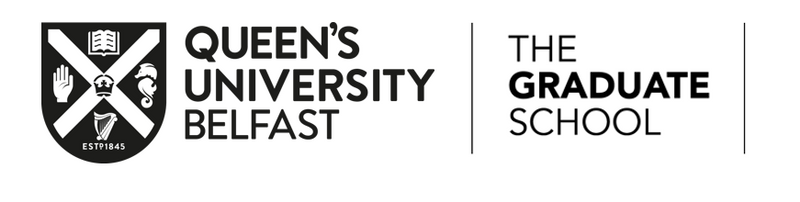 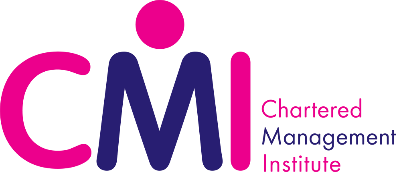 Application Form Chartered Management Institute Level 7 Certificate in Strategic Management and Leadershipgo.qub.ac.uk/managersPlease complete this form and email to gs.cmi@qub.ac.uk before 19 October 2018. Please note that places are strictly limited and will be awarded in order that they are received. Personal DetailsContact DetailsApplication & Payment Process:Please complete the questions on page 2. Application forms will be reviewed by two members of the Graduate School team, to ensure suitability for the course in terms of (1) motivation for undertaking the CMI course, and (2) ability to balance with other studies and commitments. You will receive an email regarding your application within 5 working days of submitting your application form.The fee for the CMI Programme is £995.  You can make one payment of £995* or choose to pay in two instalments (*a minimum, non-refundable payment of £500 must be paid to secure your place). Full payment details will be provided, if your application is successful.Data Protection:
Please read the following statement and check the box below to acknowledge.You consent to the Graduate School holding and processing data relating to you for legal, personal, administrative and management purposes related to CMI unit delivery and assessment; this includes information needed to be sent externally to CMI for registration and accreditation purposes.  This information will be destroyed if you do not enrol at Queen’s or register on the CMI Certificate. If you register for the Certificate, this information will be kept until you have completed the qualification. Please note only fully registered Queen’s University postgraduate students may undertake this course. I agree with the above data protection statement:  Q1.  Please tell us in 250 words or less, what is your motivation for undertaking the CMI Certificate in Strategic Leadership and Management?You may wish to use this space to indicate your personal or professional development interests, link this to your previous experience, or relevance to future career plans.Q2. Please outline in no more than 250 words how you would balance undertaking this qualification with your postgraduate study and other commitments. Expected time commitment:Attend interactive training sessions (based in the Graduate School) in Strategic Leadership and one other unit, either Strategic Project Management or Entrepreneurship. These are delivered intensively in 3 and 4 day blocks, totalling approximately 45 hours. Complete assignments for each unit of approximately 3,000 words and attend relevant tutorial or support sessions, totalling approximately 85 hours.Use this space to acknowledge workload and outline your strategies for managing multiple commitments, using examples where appropriateCMI Level 7 Certificate To achieve the Level 7 Certificate in Strategic Leadership and Management, a minimum of 13 credits must be attained and will awarded for the successful completion of the Strategic Leadership Practice Unit (compulsory) and either Strategic Project Management OR Entrepreneurship.Please indicate your preferred option below:Strategic Project Management:  	OR	Entrepreneurship:  (Please note that this is only an indication of your preferred unit at this stage. Further information on all unit content will be provided after your place has been confirmed on the 2018-19 CMI Programme).For more information on this qualification, please visit:http://www.qub.ac.uk/sites/graduateschool/CMI/Qualification   The section below is for returning postgraduate research students only:Forename(s):Preferred name:Surname:QUB Student Number (if known):Level of Study:Masters or PhDCourse/subject area & School:Expected Course Start Date (if new postgraduate student):Expected Graduation Date:      Email Address (please use QUB email address):      Contact telephone number:Unit Title:Credits:Training Days to attend:Strategic Leadership Practice (compulsory)74 daysParticipants to choose either:Participants to choose either:Participants to choose either:Strategic Project Management63 daysOROROREntrepreneurship74 daysSubmission deadline for all units is approximately 4 weeks following unit completion (assessment schedules will be provided at commencement of the Programme)Submission deadline for all units is approximately 4 weeks following unit completion (assessment schedules will be provided at commencement of the Programme)Submission deadline for all units is approximately 4 weeks following unit completion (assessment schedules will be provided at commencement of the Programme)There are 5 Graduate School CMI Scholarships available for returning postgraduate research students in 2018-19. Each Scholarship is worth £500 and if successful reduces the overall programme fee to £495.  To apply, please outline in no more than 250 words, the reasons why you feel you should be awarded a CMI Scholarship. (please include relevant skills and experience, your motivation to participate on the CMI programme and what you hope to achieve by completing this qualification).Please note, these scholarships are only available to returning postgraduate students. A maximum of 10 marks will be allocated for your answer to this section. This will be based on the following: 5 marks for current experience 3 marks for motivation to study 2 marks for indicating how they will use the qualification in their career.The CMI Team will offer a scholarship to the 5 applicants who best demonstrate the areas outlined above. 